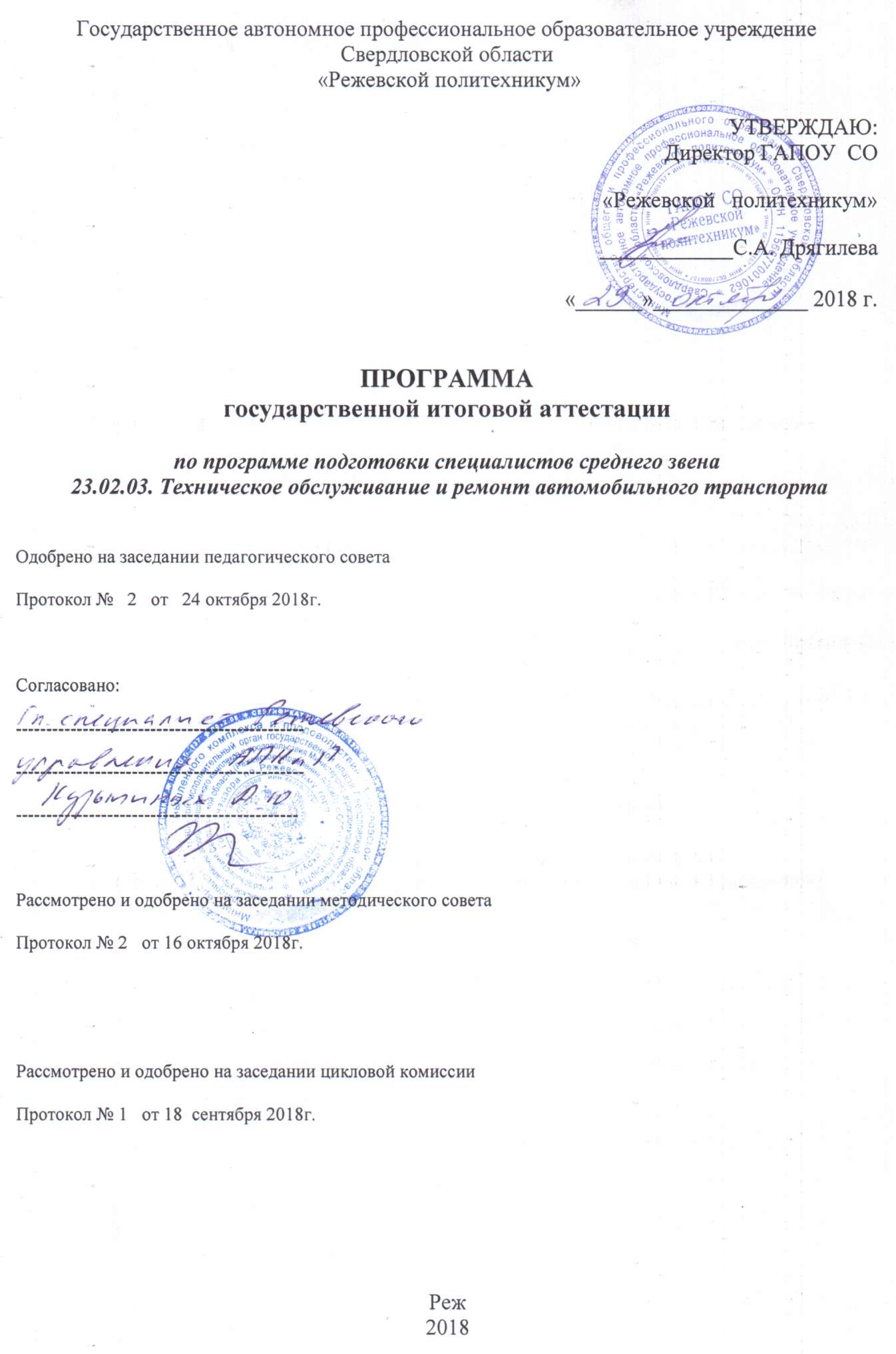 Разработано:в соответствии с федеральным государственным образовательным стандартом по программе подготовки специалистов среднего звена23.02.03.Техническое обслуживание и ремонт автомобильного транспорта рабочей группой в составе: - Ванюков А.А, преподаватель.СОДЕРЖАНИЕПОЯСНИТЕЛЬНАЯ ЗАПИСКАПрограмма государственной итоговой аттестации (ГИА) разработана в соответствии: - Федеральный закон РФ «Об образовании в Российской Федерации» от 29.12.2012г. № 273;- Приказ Министерства образования и науки РФ «Об утверждении Порядка организации и осуществления образовательной деятельности по образовательным программам среднего профессионального образования» от 14.06.2013г. № 464;- Приказ Министерства образования и науки РФ «Об утверждении Порядка проведения государственной итоговой аттестации по образовательным программам среднего профессионального образования» от 16.08.2013г. № 968;- Приказ Министерства образования и науки РФ «О внесении изменений в Порядок проведения государственной итоговой аттестации по образовательным программам среднего профессионального образования» от 31.01.2014г. № 74;- с федеральным государственным образовательным стандартом по программе подготовке специалистов среднего звена 23.02.03. Техническое обслуживание и ремонт автомобильного транспорта; - с«Порядком проведения государственной итоговой аттестации выпускников Режевского политехникума».Целью государственной итоговой аттестации (далее программа ГИА) является установление степени готовности обучающегося к самостоятельной деятельности, сформированности профессиональных компетенций в соответствии с федеральным государственным образовательном стандартом среднего профессионального образования (ФГОС СПО) по программе подготовке специалистов среднего звена(ППССЗ) 23.02.03. Техническое обслуживание и ремонт автомобильного транспорта. Программа государственной итоговой аттестации разработана с учетом выполнения следующих принципов и требований: - проведение государственной итоговой аттестации предусматривает открытость и демократичность на этапах разработки и проведения, вовлечение в процесс подготовки и проведения преподавателей техникума и работодателей, многократную экспертизу и корректировку всех компонентов аттестации; - содержание аттестации учитывает уровень требований стандарта по специальности. Предметом государственной итоговой аттестации выпускника по основным профессиональным образовательным программам на основе ФГОС СПО является оценка качества подготовки выпускников, которая осуществляется в двух основных направлениях: - оценка освоения профессиональных компетенций; - оценка сформированности общих компетенций выпускников.В Программе государственной итоговой аттестации определены: вид государственной итоговой аттестации; материалы по содержанию итоговой аттестации; сроки проведения государственной итоговой аттестации; этапы и объем времени на подготовку и проведение государственной итоговой аттестации; условия подготовки и процедуры проведения государственной итоговой аттестации; материально-технические условия проведения государственной итоговой аттестации; состав экспертов уровня и качества подготовки выпускников в период государственной итоговой аттестации; тематика, состав, объем и структура задания студентам на государственную итоговую аттестацию; перечень необходимых документов, представляемых на заседаниях государственной аттестационной комиссии; форма и процедура проведения государственной итоговой аттестации; критерии оценки уровня и качества подготовки выпускников. Главной задачей по реализации требований федерального государственного образовательного стандарта является реализация практической направленности подготовки специалистов со средним профессиональным образованием. Видом государственной итоговой аттестации выпускников специальности СПО 23.02.03. Техническое обслуживание и ремонт автомобильного транспорта является выпускная квалификационная работа (ВКР) в форме выполнения и защиты дипломного проекта. Данный вид испытаний позволяет наиболее полно проверить освоенность выпускником профессиональных  компетенций, готовность выпускника к выполнению видов деятельности, предусмотренных ФГОС СПО. При выполнении и защите дипломного проекта выпускник в соответствии с требованиями ФГОС СПО демонстрирует уровень готовности самостоятельно решать конкретные профессиональные задачи, прогнозировать и оценивать полученный результат, владеть экономическими, экологическими, правовыми параметрами профессиональной деятельности, а также анализировать профессиональные задачи и аргументировать их решение в рамках определенных полномочий.К государственной итоговой аттестации допускаются обучающиеся, выполнившие все требования основной профессиональной образовательной программы и успешно прошедшие промежуточные аттестационные испытания, предусмотренные учебным планом специальности. 1.ПАСПОРТ ПРОГРАММЫ ГОСУДАРСТВЕННОЙ ИТОГОВОЙ АТТЕСТАЦИИ1.1.Область применения программы ГИА.Программа государственной итоговой аттестации– является частью основной профессиональной образовательной программой в соответствии с ФГОС СПО по специальности 23.02.03. Техническое обслуживание и ремонт автомобильного транспортав части освоения видов профессиональной деятельности (ВПД): 1.2Количество часов, отводимое на государственную итоговую аттестацию:  всего - 6 недель, в том числе: выполнение выпускной квалификационной работы - 4 недели, защита выпускной квалификационной работы – 2  недели. 1.3Сроки проведения выпускной квалификационной работы определяются рабочим учебным планом по ППССЗ 23.02.03. Техническое обслуживание и ремонт автомобильного транспорта. Срок защиты выпускной квалификационной работы июнь 2019 года.1.4Программа государственной итоговой аттестации, требования к выпускным квалификационным работам, а также критерии оценки знаний, утвержденные техникумом, доводятся до сведения студентов, не позднее чем за шесть месяцев до начала государственной итоговой аттестации.2. ОРГАНИЗАЦИЯ ВЫПОЛНЕНИЯ ВЫПУСКНЫХ КВАЛИФИКАЦИОННЫХ РАБОТ2.1 Общее руководство выполнения ВКР осуществляется заместителем директора по учебной работе. Приказом директора техникума назначаются руководители из числа преподавателей техникума или специалистов организаций. Каждому руководителю дипломного проекта  прикрепляется не более 8-10  студентов.2.2Практическое руководство со стороны руководителя включает:- разработка индивидуальных заданий (форма листа задания - Приложение 7);- консультирование  в соответствии с расписанием студентов  по вопросам содержания и последовательности выполнения выпускной квалификационной работы;- оказание помощи студенту в подборе необходимой литературы;- контроль хода выполнения выпускной квалификационной работы;- контроль ритмичности работы студента над проектом, проверка правильности и рациональности его решений, расчетов, правильности оформления материалов проекта в соответствии с требованиями стандартов, - направление  деятельности студента на достижение рациональных, оптимальных результатов в решении главных задач и вопросов технологии, проектирования;- стимулирует самостоятельность в работе студента, следит за правильностью организации и методики его работы;-информирует руководителя цикловой комиссии и администрацию о степени готовности дипломного проекта.По окончании проектирования руководитель ВКР представляет отзыв о работе студента на бланке установленного образца (Приложение 1) В отзыве оценивается степень соответствия выполненного проекта заданию; качество разработок; степень самостоятельности работы дипломника и его подготовленность; высказывается мнение о возможности присвоения студенту квалификации. Отзыв должен содержать оценку за дипломный проект по 4-х бальной шкале: «отлично», «хорошо», «удовлетворительно» или «неудовлетворительно» в соответствии с критериями оценки выполнения и защиты дипломного проекта студентов (Приложение 2).2.3 Кроме основного руководителя дипломного проекта назначаются консультанты по отдельным частям (экономическая часть, нормоконтроль, графическая часть, оформление чертежей). Практическое участие со стороны консультанта включает:- регулярные консультации с целью проверки качества и глубины раскрытия содержания соответствующих разделов дипломного проекта;- консультации студента по избранной теме, помощь в осмыслении её содержания и выработке плана работы, объёма используемого материала;- проверка представленного материала по окончании работы над дипломным проектом. 2.4.В течение первой недели работы над дипломным проектом студент совместно с руководителем составляет график его выполнения с указанием сроков окончания отдельных этапов работы.  Дипломный проект выполняются студентами с использованием результатов преддипломной практики. В установленные (согласно графику) сроки студент обязан отчитываться перед руководителем о содержании и объеме выполненной работы. По завершении студентом дипломного проекта руководитель подписывает пояснительную записку, вместе с заданием и своим письменным отзывом передает заведующей отделением не позднее, чем за две недели до защиты для проведения процедуры рецензирования.Выполненные квалификационные работы рецензируются специалистами из числа работников предприятий, организаций, преподавателей образовательных организаций, хорошо владеющих вопросами, связанными с тематикой выпускных квалификационных работ.Рецензенты выпускных квалификационных работ назначаются приказом директора. Рецензия должна содержать оценку за дипломный проект по 4-х бальной шкале: «отлично», «хорошо», «удовлетворительно» или «неудовлетворительно» в соответствии с критериями оценки выполнения и защиты дипломного проекта  (Приложение2).Содержание рецензии доводится до сведения студента не позднее, чем за день до защиты выпускной квалификационной работы. Внесение изменений в выпускную квалификационную работу после получения рецензии не допускается. Работа сдается заместителю директора не позднее 2 дней до процедуры ГИА для ознакомления с ДП. Заместитель директора подписывает титульный лист и допускает студента к защите.2.5 Процедура подготовки государственной итоговой аттестации включает следующие организационные меры: 2.6 Содержание государственной итоговой аттестации 2.6.1. Тематика дипломных проектовДля проведения аттестационных испытаний выпускников по ППССЗ23.02.03. Техническое обслуживание и ремонт автомобильного транспорта устанавливается общая тематика выпускных квалификационных работ – Организация профессиональной деятельности на участке (зоне). Проект участка (зоны), позволяющий наиболее полно оценить уровень и качество подготовки выпускника в ходе решения и защиты им комплекса взаимосвязанных вопросов. Тематика дипломных проектов определяется по согласованию с работодателем, утверждается приказом директора техникума. Выпускнику предоставляется право выбора темы дипломного проекта из предложенного перечня тем, утверждённых директором техникума. Выпускник имеет право предложить на согласование собственную тему дипломного проекта, предварительно согласованную с работодателем (форма заявлений – приложение № 4,5). Обязательным требованием для выпускной квалификационной работы является соответствие ее тематики содержанию одного или нескольких профессиональных модулей и предъявление к оценке освоенных обучающимся компетенций Тематика должна: - соответствовать современному уровню и перспективам развития науки, техники, производства, экономики и культуры; - создать возможность реальной работы с решением актуальных практических задач и дальнейшим использованием, внедрением материалов работы в сферу правового регулирования социального обеспечения;- быть достаточно разнообразной для возможности выбора студентом темы в соответствии с индивидуальными склонностями и способностями. Тематика выпускных квалификационных работ: Темы ДП имеют практика-ориентированный характер и соответствуют содержанию профессиональных модулей:ПМ.01.«Техническое обслуживание и ремонт автомобильного транспорта», ПМ. 02. «Организация деятельности коллектива исполнителей».2.6.2 Состав, объем и структура выпускной квалификационной работы в форме дипломного проекта.Для обеспечения единства требований к выпускным квалификационным работам студентов устанавливаются общие требования к составу, объему и структуре ДП. Структура ДП:      - Титульный лист (Приложение 6)     - Лист – задание (Приложение 7)     - Отзыв (Приложение 1)     - Рецензия (Приложение 3) - Содержание дипломного проекта.-  Введение, в котором раскрывается актуальность и значение темы, формируется цель дипломного проекта;     - Основная часть: 1) Маркетинговый раздел:- Обоснование спроса на услуги автосервиса- Описание рынка конкуренции2) Технологический раздел: - Расчет производственной программы-  Расчет годового объема работ- Описание технологического процесса- Расчёт производственных площадей- Расчет потребляемого количества воды- Расчёт вентиляции3) Экономический раздел:- Характеристика организационно – правовой формы предприятия- Организационная структура управления- Стоимость основных производственных фондов- Расчет количества работников на участке- Составление графика выхода на работу и табеля учета рабочего времени- Расчет затрат на заработную плату производственных рабочих- Расчет финансово-экономических показателей4) Безопасность жизнедеятельности:- Пожарная безопасность- Экологическая безопасность- Техника безопасности на проектируемом участке (зоне).     - Заключение, в котором содержатся выводы и рекомендации относительно возможностей использования материалов дипломного проекта;     -  Список источников информации;     - Приложения: графики, диаграммы, таблицы, статистические данные, фотографии, технические документы.К дипломному проекту, кроме описательной части, должна быть представлена графическая часть, чертеж формата А1– план участка (зоны) с оснасткой технологического оборудования. Чертежи выполняются в соответствии с требованиями ЕСКД и ЕСТД. Планировка участка выполняется на формате не менее А1. Планировочное решение должно содержать: габаритные размеры участка; условные обозначения оборудования и организационной оснастки с указанием установочных размеров; условные обозначения точек подвода электроэнергии, воды, сжатого воздуха, пара и т.п. в соответствии с требованиями ЕСКД и ЕСТД; экспликацию оборудования.Объем ДП должен составлять не менее 30 страниц и не более 50 страниц печатного текста. Структурное построение и содержание составных частей ДП определяются руководителями выпускных квалификационных работ и исходя из требований ФГОС к уровню подготовки. Во введении обосновывается актуальность и практическая значимость выбранной темы, формулируются цель и задачи. При работе над теоретической частью определяются объект и предмет ДП, круг рассматриваемых проблем. Проводится обзор используемых источников, обосновывается выбор применяемых методов и др. Заключение содержит выводы и предложения с их кратким обоснованием в соответствии с поставленной целью и задачами, раскрывает значимость полученных результатов.  На государственной итоговой аттестации выпускник представляет портфель (портфолио) индивидуальных образовательных достижений выпускника, свидетельствующий об оценках квалификации выпускника. Портфель достижений выпускника также может включать отчет о ранее достигнутых результатах, дополнительные сертификаты, свидетельства (дипломы) олимпиад, конкурсов и т.п., творческие работы по профилю специальности, характеристики с мест прохождения практики и т.д. (п.8.5 ФГОС СПО).2.6.3 Правила оформления выпускной квалификационной работы Основные положенияТекст должен быть выполнен любым печатным способом на пишущей машинке или с использованием компьютера и принтера на одной стороне белой бумаги формата А4 (210×297) мм через полтора интервала черным цветом, кегль 14 Times New Roman, величина абзацного отступа 12,5 мм.Расстояние между заголовком и текстом при выполнении документа машинописным способом должно быть равно 3,4 интервалам. Расстояние между заголовками раздела и подраздела - 2 интервала.Разрешается использовать компьютерные возможности акцентирования внимания на определенных терминах, формулах, теоремах, применяя шрифты разной гарнитуры. Полужирный шрифт и подчеркивание не применяются. Написание текста должно быть чётким, качественным. Описки и графические неточности, обнаруженные в тексте, могут быть исправлены после аккуратной подчистки или закрашиванием белой краской. Наклейки не допускаются. Перечень и правила допускаемых сокращений слов установлены в ГОСТ 2.316, ГОСТ 7.12.Если в аттестационной работе принята особая система сокращения слов и наименований, то перечень принятых сокращений должен быть приведен в структурном элементе ВКР ОПРЕДЕЛЕНИЯ, ОБОЗНАЧЕНИЯ И СОКРАЩЕНИЯ, который располагается на следующей странице за структурным элементом СОДЕРЖАНИЕ. Текст печатается (пишется) с соблюдением полей: левого – 30 мм, правого – 10 мм, нижнего и верхнего – не менее 15 мм. В тексте допустимы ксерокопии документов. Изложение текста Текст должен быть кратким, чётким и не допускать различных толкований. При изложении обязательных требований должны применяться слова «должно», «следует», «необходимо», «требуется», «не допускается», «запрещается», «не следует». Изложение текста приводится в безличной форме. Например: «…значение коэффициента принято…», или «принимается». В тексте должны применяться научно-технические термины, обозначения и определения, установленные соответствующими стандартами, а при их отсутствии – общепринятые в научно-технической литературе. В тексте не допускается:– применять обороты разговорной речи, техницизмы, профессионализмы;– применять для одного и того же понятия различные научно-технические термины, близкие по смыслу (синонимы), а также иностранные слова при наличии равнозначных слов и терминов на русском языке;– сокращать обозначения единиц физических величин, если они употребляются без цифр, например, м, с, следует писать «1 м, 1 с или метр, секунда», за исключением единиц физических величин в головках и боковиках таблиц, в расшифровках буквенных обозначений, входящих в формулы и рисунки;– применять математический знак минус (–) перед отрицательными значениями величин (следует писать слово «минус»);– применять знак «Ø» для обозначения диаметра (следует писать слово «диаметр»). При указании размера или предельного отклонения диаметра на чертежах, помещённых в тексте ВКР, перед размерным числом следует писать знак «Ø»;– применять без числовых значений математические знаки, например, > (больше), < (меньше), = (равно), ≠ (не равно), а также знаки № (номер), % (процент);– применять индексы стандартов без регистрирующего номера, например, ГОСТ 2.316;– сокращение слов и словосочетаний, за исключением оформления библиографической записи, согласно ГОСТ 7.12, допускаемых сокращений слов в конструкторской документации выполняются в соответствии с ГОСТ 2.316. Сокращения в тексте допускаются только общепринятые: – в середине предложений – «см.», «т. е.»;– в конце предложений – «и т. д.», «и др.», «и т. п.»;– при фамилии или названии учреждения – сокращения ученых степеней и званий, например, д-р техн. наук Иванов К.М.; канд. физ.-мат. наук Петров Ю.С.; чл.-кор. АН РФ; проф. СГГА; акад. Смирнов; доц. Семенов; ст. (мл.) науч. сотр. СГГА;– при наличии цифрового обозначения – «с.» (страница), «г.» (год), «гг.» (годы), например, с. 5, 2019 г.Не допускаются сокращения следующих слов и словосочетаний: «так как», «так называемый», «таким образом», «так что», «например». В тексте следует применять стандартизованные единицы физических величин, их наименование и обозначение, установленные в ГОСТ 8.417. Интервалы чисел в тексте записывают со словами «от» и «до» (имея в виду «от и до... включительно»), если после чисел указана единица физической величины или числа представляют безразмерные коэффициенты, или через тире, если числа представляют порядковые номера. Имена следует писать в следующем порядке: фамилия, имя, отчество (или – фамилия, инициалы, при этом не допускается перенос инициалов отдельно от фамилии на следующую строку). Использование цитат требует соблюдения правил, включающих как общие требования к цитатному материалу, так и указания на те или иные особенности его оформления.К общим требованиям нужно отнести следующие:– цитируемый текст должен приводиться в кавычках без малейших изменений. Недопустим пропуск слов, предложений или абзацев без указания на то, что такой пропуск делается (такие пропуски обычно обозначаются отточием). Недопустима замена слов, так как замена всего одного слова даже очень близким ему синонимом может существенно изменить смысл высказывания. Должны сохраняться все особенности авторских написаний, так как изменение таких написаний приводит к искажению смысла высказывания, стиля авторского изложения (исправляются слова, написанные по старой орфографии, а также опечатки);– цитирование должно быть полным;– нельзя объединять в одной цитате несколько выдержек, взятых из разных мест цитируемого источника (хотя эти выдержки могут быть и логически связанными, и однородными по материалу). Каждая такая выдержка должна оформляться как отдельная цитата;– все цитаты должны сопровождаться указаниями на источник. Это позволяет при необходимости проверить правильность цитирования, повышает ответственность автора за точность цитирования. Ссылки оформляются по общим правилам составления библиографических описаний в соответствии с 5.9, например, [3, с. 5], [2, с. 4-6], [2, с. 1, 4, 6]. Вопросы нумерации Страницы ВКР следует нумеровать арабскими цифрами, соблюдая сквозную нумерацию по всему тексту. Номер страницы проставляют в правом верхнем углу страницы. Титульный лист и задание на ВКР включают в общую нумерацию страниц квалификационной работы, номера страниц на них не проставляются. Иллюстрации и таблицы, расположенные на отдельных листах, и распечатки с ЭВМ, размещенные в тексте ВКР, включают в общую нумерацию страниц. Разделы, подразделы, пункты, подпункты основной части работы нумеруют арабскими цифрами. Разделы должны иметь порядковые номера в пределах работы, обозначенные арабскими цифрами без точки и записанные с абзацного отступа. Заголовок раздела печатается прописными буквами посередине листа без точки в конце, без подчеркивания. Не допускается перенос слова на следующую строку, применение римских цифр, математических знаков и греческих букв. Каждый раздел печатается с нового листа. Ниже заголовка раздела должна быть оставлена одна свободная строка. Если раздел делится на подразделы, то не должно быть текста между ними. Подразделы нумеруются в пределах раздела. Номер подраздела состоит из номера раздела и подраздела, разделённых точкой, например, 1.1, в конце номера подраздела точка не ставится.Заголовки подразделов следует начинать печатать с абзацного отступа с прописной буквы, вразрядку на 1,1 пункт, не подчеркивая, без точки в конце. Выше и ниже заголовка подраздела должно быть оставлено по одной свободной строке. Если подраздел делится на пункты, то не должно быть текста между ними. Пункты должны иметь порядковую нумерацию в пределах каждого подраздела. Номер пункта включает номер раздела и порядковый номер подраздела и пункта, разделённых точкой, в конце номера пункта точка не ставится, например, 1.1.1, 1.1.2, и печатается с абзацного отступа. Пункт может иметь заголовок, который записывают с прописной буквы, с абзацного отступа. Свободная строка между заголовком пункта и последующим текстом не оставляется. Если пункт делится на подпункты, то не должно быть текста между ними. Номер подпункта включает номер раздела, подраздела, пункта и порядковый номер подпункта, разделенных точкой, в конце номера подпункта точка не ставится, например, 1.1.1.1, 1.1.1.2 и т. д. Подпункт может иметь заголовок, который записывают с прописной буквы, с абзацного отступа. Свободная строка между заголовком подпункта и последующего текста не оставляется. Если заголовок включает несколько предложений, их разделяют точками. Переносы слов в заголовках не допускаются. Точка в конце заголовка не ставится. Заголовок подраздела, пункта и подпункта не должен быть последней строкой на странице.  Между заголовками структурных элементов и последующим текстом, наименованием разделов основной части и последующим текстом, должна быть одна свободная строка. Если документ имеет подразделы, то нумерация пунктов должна быть в пределах подраздела и номер пункта должен состоять из номеров раздела, подраздела и пункта, разделенных точками. Если раздел или подраздел состоит из одного пункта, он также нумеруется. Внутри пунктов или подпунктов могут быть приведены перечисления. Перед началом перечислений ставится двоеточие. Перед каждым элементом перечисления следует ставить дефис. При необходимости ссылки в тексте ВКР на один из элементов перечисления, вместо дефиса ставятся строчные буквы в порядке русского алфавита, начиная с буквы а (за исключением букв ё, з, й, о, ч, ъ, ы, ь), после которой ставится круглая скобка, например, а) и т. д. Для дальнейшей детализации перечислений необходимо использовать арабские цифры, после которых ставится круглая скобка, а запись производится с абзацного отступа, например, а) текст (со строчной буквы) ______________;б) _____________________________________.    При ссылках на структурные элементы текста ВКР, который имеет нумерацию из цифр, не разделенных точкой, указывается наименование этого элемента полностью, например, «…в соответствии с разделом 5», или «…по пункту 3».Если номер (обозначение) структурного элемента ВКР состоит из цифр (буквы и цифры), разделенных точкой, то наименование этого структурного элемента не указывают, например, «…по 4.10», «…в соответствии с А.12». Это требование не распространяется на таблицы, формулы и рисунки, при ссылке на которые всегда упоминают наименование этих структурных элементов, например, «…по формуле (3)», «…в таблице В.2 », «...на рисунке 3». При ссылке на перечисление указывается его обозначение (и номер пункта), например, «…в соответствии с перечислением б) 4.2.2».При ссылке на показатели, приведенные в таблице, указывают номер показателя, например, «…в части показателя 1 таблицы 2» и т. п.Если существует необходимость напомнить о том, что какое-либо положение, его фрагмент, отдельный показатель, его значение, графический материал, его позиция и т. п. приведены в соответствующем структурном элементе ВКР, то ссылка приводится в круглых скобках после сокращения «см.», например, «…правила транспортировки и хранения », «…физико-химические показатели (см. 3.2.1)». Примечания приводят в том случае, если необходимы пояснения или справочные данные к содержанию текста, таблиц или графического материала. Примечания не должны содержать требований. Примечания следует помещать непосредственно после текстового, графического материала или в таблице, к которым относятся эти примечания. Слово «Примечание» следует печатать с прописной буквы с абзаца с разрядкой шрифта на 1,1 пункт и не подчёркивать. Если примечание одно, то после слова «Примечание» ставится тире, и текст  примечания печатается тоже с прописной буквы. Одно примечание не нумеруют. Несколько примечаний нумеруют по порядку арабскими цифрами без проставления точки. После слова «Примечания» двоеточие не ставится.Примечание – Текст ____________________________________________
________________________________________________________________.Примечания 1 Текст ______________________________________________________
________________________________________________________________.2 Текст ______________________________________________________.Примечание к таблице помещают в конце таблицы над линией, обозначающей окончание таблицы в соответствии с 3.15. Примеры могут быть приведены в том случае, если они поясняют какие-либо требования или способствуют более краткому их изложению. Примеры размещают, нумеруют и оформляют так же, как и примечания. Формулы и единицы величин Формулы пишутся отдельной строкой, выравниваются по центру. Выше и ниже каждой формулы должна быть оставлена одна свободная строка. После формулы помещают перечень всех принятых в формуле символов с расшифровкой их значений и указанием размерности (если в этом есть необходимость). Буквенные обозначения дают в той же последовательности, в которой они приведены в формуле.  Формулы нумеруются сквозной нумерацией в пределах всей работы арабскими цифрами. При этом номер формулы указывают в круглых скобках в крайнем правом положении на строке. Одну формулу обозначают – (1). Формулы, помещённые в приложениях, должны нумероваться отдельной нумерацией арабскими цифрами в пределах каждого приложения с добавлением перед каждой цифрой обозначения приложения, например, формула (В.1).  Допускается выполнение формул и уравнений рукописным способом чертёжным шрифтом – тип А ГОСТ 2.304, высотой не менее 2,5 мм, чёрным цветом. В формулах в качестве символов физических величин следует применять обозначения, установленные соответствующими государственными стандартами (ГОСТ 8.417). Пояснения символов и числовых коэффициентов, входящих в формулу, если они не пояснены ранее в тексте, должны быть приведены непосредственно под формулой и должны соответствовать типу и размеру шрифта, принятому при написании самой формулы. Пояснения каждого символа следует давать с новой строки в той последовательности, в которой символы приведены в формуле.  Первая строка пояснения должна начинаться с абзацного отступа со слова «где» без двоеточия после него. Знаки «–» (тире) располагаются на одной вертикальной линии. Пример – Определение периодичности ТО-1 и ТО-2 и пробега до капитального ремонта, вычисляют по формуле (1)Lp1= Lн1 К1 К3,	(1)где Lн1– нормативный пробег автомобиля до ТО – 1; К1 – коэффициент корректирования нормативов в зависимости от категории условий эксплуатации ; К3 – коэффициент корректирования нормативов в зависимости от природно-климатических условий. Знаки препинания перед формулой и после нее ставятся по смыслу. Формулы, следующие одна за другой и не разделенные текстом, разделяют запятой. Если формула не помещается в строку, то часть ее переносят на другую строку только на математическом знаке основной строки, обязательно повторяя знак во второй строке. При переносе формулы на знаке умножения применяют знак «×». При написании формул не допускаются разрывные линии. В многострочной формуле номер формулы ставится против последней строки. Иллюстрации Все иллюстрации в тексте работы (графики, чертежи, схемы, компьютерные распечатки, диаграммы, фотоснимки) размещают сразу после первой ссылки на них и обозначают словом «Рисунок». Иллюстрации, за исключением иллюстраций приложений, следует нумеровать арабскими цифрами сквозной нумерацией. Если рисунок один, то он обозначается «Рисунок 1». Иллюстрации должны иметь наименование и при необходимости – пояснительные данные (подрисуночный текст). Если текст пояснительных данных приводится над номером рисунка, то допускается понижение шрифта (кегль 12). Пояснения, приводимые в тексте, выполняются обычным шрифтом (кегль 14).После номера рисунка ставится тире, наименование пишется с прописной буквы. Слово «Рисунок» и наименование помещают после пояснительных данных и располагают посередине строки. 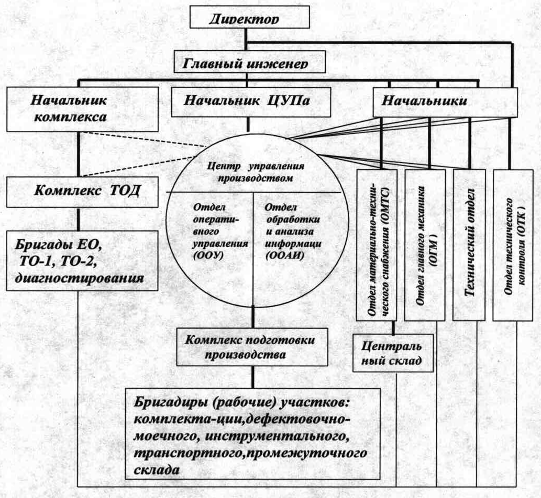 Рисунок 1 – Схема управления организацией ТО и ТР автомобилей на АТП Иллюстрации каждого приложения обозначают отдельной нумерацией арабскими цифрами с добавлением перед цифрой обозначения приложения. Например, Рисунок А.3.Допускается нумеровать иллюстрации в пределах раздела. В этом случае номер иллюстрации состоит из номера раздела и порядкового номера иллюстрации, разделенных точкой. Например - Рисунок 1.1. При ссылках на иллюстрации следует писать «…в соответствии с рисунком 2». Таблицы Таблицы применяют для лучшей наглядности и удобства сравнения показателей. Таблицу слева, справа и снизу ограничивают линиями. Разделять заголовки и подзаголовки боковика и граф пунктирными и диагональными линиями не допускается.Таблица _____– _________________________            номер   наименование таблицы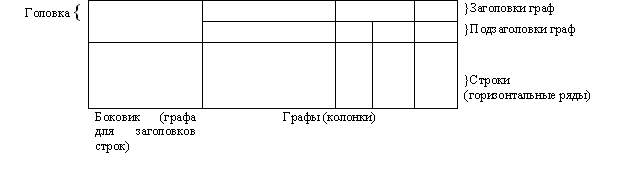 Наименование таблицы, при его наличии, должно отражать её содержание, быть точным, кратким. Наименование таблицы следует помещать над таблицей слева, в одну строку с её номером через тире: «Таблица 1 – Наименование», при этом точку после номера таблицы и наименования не ставят. Каждая таблица должна иметь порядковый номер в пределах всей работы. Таблицу с большим числом строк допускается переносить на другой лист. При переносе части таблицы на другую страницу слово «Таблица», её номер и наименование указывают один раз слева над первой частью таблицы, а над другими частями пишут слова «Продолжение таблицы 1». При переносе таблицы на другой лист заголовок не повторяют. Таблицу с большим количеством граф допускается делить на части и помещать одну часть под другой в пределах одной страницы. Если строки и графы таблицы выходят за формат страницы, то в первом случае в каждой части таблицы повторяется головка, во втором случае – боковик.  При делении таблицы на части допускается её головку или боковик заменять соответственно номером граф и строк. При этом нумеруют арабскими цифрами графы и (или) строки первой части таблицы. Таблица 1 – Сопоставление коэффициентов значимости функций и их стоимости  Продолжение таблицы 1На все таблицы в тексте должна быть ссылка. При ссылке следует писать слово «таблица» с указанием её номера, например, «в таблице 1…..».  Для облегчения ссылок по тексту в таблицах допускается нумерация граф. Таблицы каждого приложения обозначают отдельной нумерацией арабскими цифрами, например «Таблица А.1» (с добавлением перед цифрой обозначения приложения).  Если в документе одна таблица, то она должна быть обозначена «Таблица 1» или «Таблица В.1», если она приведена в приложении В. Таблица помещается после первого упоминания о ней в тексте. Допускается размещать таблицу вдоль длинной стороны листа (лёжа), так чтобы её можно было читать с поворотом по часовой стрелке, при этом номер страницы ставится в нижней середине короткой части листа. Графа № п/п в таблицы не включается.  Допускается применять в таблице размер шрифта меньший, чем в тексте (кегль 12). Горизонтальные и вертикальные линии, разграничивающие строки таблицы, допускается не проводить, если их отсутствие не затрудняет пользование таблицей.  ПриложенияМатериал, дополняющий текст работы, допускается помещать в приложениях. Приложениями могут быть, например, графический материал, таблицы большого формата, расчеты, описания аппаратуры и приборов, описания алгоритмов и программ задач, решаемых на ПК и т.д.Приложение оформляют как продолжение работы на последующих его листах или выпускают в виде самостоятельного документа.В тексте документа на все приложения должны быть даны ссылки. Степень обязательности приложений при ссылках не указывается. Приложения располагают в порядке ссылок на них в тексте документа.Каждое приложение следует начинать с новой страницы с указанием наверху посередине страницы слова "Приложение".Приложение должно иметь заголовок, который записывают симметрично относительно текста с прописной буквы отдельной строкой.Приложения обозначают заглавными буквами русского алфавита, начиная с А, за исключением букв Ё, 3, Й, О, Ч, Ь, Ы, Ъ. После слова "Приложение" следует буква, обозначающая его последовательность.Допускается обозначение приложений буквами латинского алфавита, за исключением букв I и О.В случае полного использования букв русского и латинского алфавитов допускается обозначать приложения арабскими цифрами.Если в документе одно приложение, оно обозначается "Приложение А".Приложения должны иметь общую с остальной частью документа сквозную нумерацию страниц.Все приложения должны быть перечислены в содержании документа (при наличии) с указанием их номеров и заголовков.2.6.4 Защита выпускных квалификационных работ.  Допуск к защите ДП.Открытая защита дипломных проектов осуществляется перед государственной экзаменационной комиссией (далее ГЭК), которая определяет уровень овладения студентом общих и профессиональных компетенций.Студент может быть не допущен к защите дипломного проекта в следующих случаях:- при наличии академической задолженности по промежуточным аттестациям в соответствии с учебным планом; - при несоблюдении календарного графика подготовки дипломного проекта; - в случае отрицательного отзыва руководителя на дипломный проект.Необходимым условием допуска к государственной итоговой аттестации является представление документов, подтверждающих освоение обучающимся компетенций при изучении теоретического материала и прохождении практики по каждому из основных видов профессиональной деятельности. Для допуска к защите ДП студент предоставляет заместителю директора техникума следующие документы: - отзыв руководителя ДП с оценкой (форма отзыва – приложение № 1 к настоящей Программе); - рецензию, оформленную рецензентом, с оценкой(форма рецензии – приложение № 3 к настоящей Программе).Руководитель ДП, рецензент, консультанты по отдельным частям ДП удостоверяют свое решение о готовности выпускника к защите ДП подписями на титульном листе пояснительной записки ДП. Заместитель директора техникума делает запись о допуске студента к защите ДП также на титульном листе пояснительной записки ДП (форма титульного листа ДП – приложение № 6 к настоящей Программе). Допуск выпускника к защите ДП на заседании государственной экзаменационной комиссии осуществляется путем издания приказа директора техникума. Защита ДП проводится на открытых заседаниях Государственной экзаменационной комиссии (ГЭК) по специальности, с участием не менее двух третей ее состава.Заседания ГЭК проводятся в соответствии с годовым календарным графиком учебного процесса по установленному графику в июне 2019 года.Продолжительность одного заседания не более 6 часов.На защиту студентом ДП отводится до 45 минут. Процедура защиты ДП включает:- чтение секретарем отзыва и рецензии на выполненную ДП, - объяснения студента по замечаниям рецензента, - доклад студента – 10-15 минут, в течение которых студент кратко освещает:- полное наименование темы дипломного проекта и обоснование его актуальности;- цели и задачи, поставленные студентом при разработке дипломного проекта;- описание технологических характеристик;- экономическая эффективность;- направления и возможности применения проектируемого варианта на практике.- вопросы членов комиссии и ответы студента по теме ДП и профилю специальности; - представление портфолио достижений выпускника. Доклад может сопровождаться мультимедиа презентацией и другими материалами.Члены ГЭК фиксируют результаты анализа сформированных общих и профессиональных  компетенций выпускника в специальных бланках – листах оценивания (приложения № 8 к настоящей Программе). Заседания ГЭК протоколируются секретарем и подписываются всем составом ГЭК. В протоколе записываются: - итоговая оценка выполнения и защиты ДП, - присуждение квалификации, - особые мнения. Решение об оценке за выполнение и защиту ДП, о присвоении квалификации принимается ГЭК на закрытом совещании после окончания защиты всех назначенных на данный день работ.  Решение ГЭК об оценке выполнения и защиты ДП студентом, о присвоении квалификации «техник» по специальности 23.02.03. Техническое обслуживание и ремонт автомобильного транспорта торжественно объявляется выпускникам председателем ГЭК в день защиты, сразу после принятия решения на закрытом совещании. 2.6.5СОДЕРЖАНИЕ ФОНДОВ ОЦЕНОЧНЫХ СРЕДСТВ, КРИТЕРИИ ОЦЕНИВАНИЯ ПРИЛОЖЕНИЯФонды оценочных средств для государственной итоговой аттестации (далее ФОС для ГИА) разрабатываются преподавателями, рассматриваются на заседании цикловых комиссий и согласовываются с представителями работодателя. Комплект оценочных средств включает в себя следующие документы:- программа государственной итоговой аттестации;- задания для выполнения выпускной квалификационной работы;-  оценочный лист ГИА по оценке уровня образованности выпускника при защите выпускной квалификационной работы выпускников;- протокол ГИА.Итоговая оценка по результатам защиты ВКР определяется исходя из количества набранных баллов согласно оценочному листу:20-22 баллов - «5» - «отлично», 17-19 баллов - «4» - «хорошо», 15-16 баллов - «3» - «удовлетворительно», 14 и менее баллов - «2» - «неудовлетворительно».Члены ГЭК фиксируют результаты анализа сформированных общих и профессиональных  компетенций выпускника в специальных бланках – листах оценивания (приложения № 8 к настоящей Программе).  Заседания ГЭК протоколируются секретарем и подписываются всем составом ГЭК. В протоколе записываются: - итоговая оценка выполнения и защиты ДП, - присуждение квалификации, - особые мнения. Решение об оценке за выполнение и защиту ДП, о присвоении квалификации принимается ГЭК на закрытом совещании после окончания защиты всех назначенных на данный день работ. Решение принимается простым большинством голосов. Решение ГЭК об оценке выполнения и защиты ДП студентом, о присвоении квалификации «техник» по специальности 23.02.03. Техническое обслуживание и ремонт автомобильного транспорта торжественно объявляется выпускникам председателем ГЭК в день защиты, сразу после принятия решения на закрытом совещании. Обучающиеся, не прошедшие государственной итоговой аттестации или получившие на государственной итоговой аттестации неудовлетворительные результаты, проходят государственную итоговую аттестацию не ранее чем через шесть месяцев после прохождения государственной итоговой аттестации впервые.Для прохождения государственной итоговой аттестации лицо, не прошедшее государственную итоговую аттестацию по неуважительной причине или получившее на государственной итоговой аттестации неудовлетворительную оценку, восстанавливается в образовательной организации на период времени, установленный техникумом самостоятельно, но не менее предусмотренного календарным учебным графиком для прохождения государственной итоговой аттестации соответствующей образовательной программы среднего профессионального образования. Повторное прохождение государственной итоговой аттестации для одного лица назначается  техникумом не более двух раз.По результатам государственной аттестации выпускник, участвовавший в государственной итоговой аттестации, имеет право подать в апелляционную комиссию письменное апелляционное заявление о нарушении, по его мнению, установленного порядка проведения государственной итоговой аттестации и (или) несогласии с ее результатами (далее - апелляция).Апелляция подается лично выпускником или родителями (законными представителями) несовершеннолетнего выпускника в апелляционную комиссию техникума.Апелляция о нарушении порядка проведения государственной итоговой аттестации подается непосредственно в день проведения государственной итоговой аттестации.Апелляция о несогласии с результатами государственной итоговой аттестации подается не позднее следующего рабочего дня после объявления результатов государственной итоговой аттестации.3. УСЛОВИЯ РЕАЛИЗАЦИИ ПРОГРАММЫ ГОСУДАРСТВЕННОЙ ИТОГОВОЙ АТТЕСТАЦИИ3.1. Требования к минимальному материально-техническому обеспечению. При выполнении выпускной квалификационной работы:Реализация программы ГИА на этапе подготовки к итоговой аттестации осуществляется в библиотеке и  учебных кабинетах № 36, 207 (Информационные технологии). Оборудование кабинетов: - рабочее место для консультанта-преподавателя; - компьютер, принтер; - рабочие места для обучающихся; - лицензионное программное обеспечение общего и специального назначения; При выполнении ДП выпускнику предоставляются технические и информационные возможности: - компьютеры, сканер, принтер; - программное обеспечение;- библиотечный фонд.При защите выпускной квалификационной работы:Для защиты выпускной работы отводится специально подготовленный кабинет № 36, (Информационные технологии). Оснащение кабинета: - рабочее место для членов Государственной экзаменационной комиссии; - компьютер, мультимедийный проектор, экран; - лицензионное программное обеспечение общего и специального назначения.3.2. Информационно-документационное обеспечение ГЭК .В соответствии с «Порядком проведения государственной итоговой аттестации выпускников Режевской политехникум, на заседания государственной экзаменационной комиссии представляются следующие документы: - требования к результатам освоения основной профессиональной образовательной программы (по ФГОС); - Программа государственной итоговой аттестации выпускников по специальности;- Сводная ведомость результатов освоения основной профессиональной образовательной программы выпускниками по специальности - Приказ директора об утверждении тематики выпускных квалификационных работ по специальности, - Приказ директора о закреплении тематики выпускных квалификационных работ по специальности, - Приказ об утверждении состава Государственной экзаменационной комиссии, - Приказ об организации государственной итоговой аттестации выпускников по специальности, - Приказы директора о допуске студентов к защите ДП, - Книга протоколов заседаний ГЭК по специальности, - Зачетные книжки студентов, - Выполненные выпускные квалификационные работы – дипломные проекты студентов с письменными отзывом руководителя ВКР и рецензией установленной формы. 3.3. Кадровое обеспечение ГИА .3.3.1. Требования к уровню квалификации кадрового состава ГИА.Требования к квалификации педагогических кадров, обеспечивающих руководство выполнением выпускных квалификационных работ: наличие высшего профессионального образования, соответствующего профилю специальности 23.02.03. Техническое обслуживание и ремонт автомобильного транспорта.Требование к квалификации членов государственных экзаменационных комиссий ГИА от организации (предприятия): педагогические работники, имеющие ученую степень и (или) ученое звание, высшую или первую квалификационную категорию, представители работодателей или их объединений по профилю подготовки выпускников специальности23.02.03. Техническое обслуживание и ремонт автомобильного транспорта.3.3.2. Состав экспертов уровня и качества подготовки выпускников в период государственной итоговой аттестации.Для оценки уровня и качества подготовки выпускников в период этапов подготовки и проведения государственной итоговой аттестации в соответствии с «Порядком проведения государственной итоговой аттестации выпускников Режевского политехникума», устанавливается следующий состав экспертов: - руководители выпускных квалификационных работ– дипломных проектов, из числа заинтересованных руководителей и ведущих специалистов в области автомобильного транспорта, базовых предприятий, организаций и преподавателей специальных дисциплин (профессиональных модулей) техникума;  - консультанты по отдельным частям, вопросам ДП, из числа преподавателей техникума и специалистов предприятий, хорошо владеющих спецификой вопроса; - рецензент, из числа высококвалифицированных специалистов, имеющих производственную специализацию и опыт работы в области автомобильного транспорта; - государственная экзаменационная комиссия (ГЭК) в составе 5-6 человек, из числа руководящих работников и высококвалифицированных специалистов в области автомобильного транспорта базовых предприятий, организаций - работодателей, социальных партнеров, административного работника техникума и преподавателей специальных дисциплин (профессиональных модулей) техникума по специальности 23.02.03. Техническое обслуживание и ремонт автомобильного транспорта.Кандидатура председателя ГЭК утверждается Министерствомобщего и профессионального образования Свердловской области, персональный состав ГЭК по специальности утверждается приказом директора техникума. Руководители ДП, рецензенты, консультанты по отдельным частям, вопросам ДП также утверждаются приказом директора техникума.Приложение № 1 к программе ГИА Государственное автономное профессиональное образовательное учреждение Свердловской области «Режевской политехникум»ОТЗЫВна выпускную квалификационную работу – дипломный проектстудента ППКССЗ23.02.03. Техническое обслуживание и ремонт автомобильного транспортагруппы №______ форма обучения _____________________________________________________________________________________________________________________________(фамилия, имя, отчество)на тему: _____________________________________________________________________________(наименование темы)Проект включает: - Пояснительную записку на ___________ листах; - Графические материалы на ___________ листах формата _______; - Комплект на ______________ листах, - Приложения (схемы, таблицы и т.п.) на _________ листахДипломный проектвыполнен ___________________________________________________ (указывается соответствие состава и объема работы заданию) Краткое описание дипломного проекта и принятые решения:_________________________ _____________________________________________________________________________ Качество выполнения составных частей ДП _______________________________________(обоснованность, оригинальность, практическая ценность принятых в проекте решений; степень использования при разработке достижений науки, техники, производства, экономики).Качество профессиональных знаний и умений, уровень профессионального мышления студента, проявленные в ходе выполненияДП___________________________________________________________________________________________________________________(умение студента работать со справочной литературой, нормативными источниками и документацией, положительные стороны, а также недостатки в проекте, качество оформления проекта, степень самостоятельности при выполнении проекта и др.).Пояснительная записка_________________________________________________________Графические материалы________________________________________________________Комплект документов (другой документации)______________________________________Достоинством (вами) проекта является (ются):___________________________________________________________________________________________________________________К недостаткам ДП можно отнести:_____________________________________________________________________________________________________________________________В ходе выполнения ДП студент продемонстрировал ________ уровень профессиональных знаний и умений по специальности, ____________ уровень профессионального мышления, ______________ степень самостоятельности, умение работать со справочной литературой, нормативными источниками и документацией и другими источниками информации В целом ДП заслуживает оценку _____________________________________________________________________________ (отлично, хорошо, удовлетворительно, неудовлетворительно)Руководитель выпускной квалификационной работы: _____________________________________________ (квалификация, специальность) __________ _______________________ «__ » _________ 2019г. 	(подпись) (ФИО)Приложение №2 к программе ГИА  Критерии оценки выполнения дипломного проекта студентов специальности23.02.03. «Техническое обслуживание и ремонт автомобильного транспорта»Приложение № 3 к программе ГИА Государственное автономное профессиональное образовательное учреждение Свердловской области «Режевской политехникум»РЕЦЕНЗИЯна выпускную квалификационную работу – дипломный проектстудента специальности 23.02.03. Техническое обслуживание и ремонт автомобильного транспортагруппы №__________ форма обучения _________________________________________________________________________________________________________________________(фамилия, имя, отчество)на тему: ______________________________________________________________________(наименование темы)ДП включает: - Пояснительную записку на ___________ листах; - Графические материалы на ___________ листах формата _______; - Комплект документов на ____________ листах. - Приложения (схемы, таблицы и т.п.) на _________ листах. дипломный проектвыполнен ____________________________________________________ (указывается соответствие состава и объема работы заданию)Краткое описание дипломной работы и принятые решения: ______________________________________________________________________________________________________________________________________________________________________________________________________________________________________________________________________________________________________________________________________________(Оценивается качество выполнения составных частей работы; обоснованность принятых решений; степень использования при разработке достижений науки, техники, производства, экономики; оригинальность предложений; теоретическая и практическая значимость работы; соблюдение стандартов, качество оформления). Пояснительная записка_________________________________________________________Графические материалы_________________________________________________________Комплект документов___________________________________________________________Комплект документов (другой документации)______________________________________Достоинством (вами) ДП является (ются):______________________________________________________________________________________________________________________К недостаткам ДП можно отнести:_____________________________________________________________________________________________________________________________В целом ДП заслуживает оценку _________________________________________________(отлично, хорошо, удовлетворительно, неудовлетворительно)Рецензент выпускной квалификационной работы: ____________________________________________________________________________(квалификация, специальность)__________ ______________________________________________ «__ » _________ 201__г. (подпись) (ФИО) Рецензия должна обязательно включать: - Соответствие выполненного проекта заданию; - Характеристику выполнения каждого раздела, использование последних достижений науки и техники, опыт новаторов производства и экономическое обоснование принятых в проекте решений; - Оценку качества выполнения графической части работы; -Отзывдипломного проектав целом, о возможности внедрения проекта в практику.Приложение № 4к программе ГИА                                                                                            Директору  ГАПОУ СО                     «Режевской политехникум»                                                                                            С.А. Дрягилевойстудента __ курса ________ формы обучения специальности 23.02.03. Техническое обслуживание и ремонт автомобильного транспортагруппы № _______ ______________________________ (ФИО полностью) ЗАЯВЛЕНИЕО закреплении темы выпускной квалификационной работы Для прохождения Государственной итоговой аттестации в период 2018-2019 учебного года прошу закрепить за мной тему выпускной квалификационной работы в форме дипломного проекта, утвержденную приказом директора ГАПОУ  СО «Режевской политехникум» № ___ от «_______» _______________201__г.: Тема № ___________________________________________________________________________________________________________________________________________________(наименование темы) _______________________________________ (подпись студента) (расшифровка) «___» ______________ 201___ г Приложение № 5к программе ГИА                                                                                            Директору  ГАПОУ СО                                                                                                          «Режевской политехникум»                                                                                                   С.А. Дрягилевойстудента __ курса ________ формы обучения специальности 23.02.03. Техническое обслуживание и ремонт автомобильного транспортагруппы № ___________ ______________________________ (ФИО полностью) ЗАЯВЛЕНИЕО согласовании темы выпускной квалификационной работы Для прохождения Государственной итоговой аттестации в период 201__-201__ учебного года прошу согласовать и закрепить за мной тему выпускной квалификационной работы в форме дипломного проекта, согласованную с _______________________________________________________________________(наименование организации – работодателя)Наименование темы: ____________________________________________________________________________(наименование темы)СОГЛАСОВАНО: ___________________________________________________ (наименование должности) (подпись) (расшифровка) «___» ______________ 201___ г МП «___» ______________ 201___ г __________________________________ (подпись студента) (расшифровка) Приложение № 6к программе ГИА Форма титульного листа ВКРГосударственное автономное профессиональное образовательное учреждение Свердловской области «Режевской политехникум»Основная профессиональная образовательная программасреднего профессионального образования по специальности23.02.03. Техническое обслуживание и ремонт автомобильного транспортаДИПЛОМНЫЙ ПРОЕКТНа тему ___________________________________________________________________(тема ДП)Выполнил студент группы № ______                       _____________________________ (подпись) (ФИО) Руководитель работы_____________________________(подпись) (ФИО) Консультант                      _____________________________ (подпись) (ФИО) Рецензент: ____________ _______________  (подпись) (ФИО) Допущен к защите « ____» _______201___ г. Зам. директора           _________________________Приложение № 7к программе ГИА «Утверждаю»	Зам. директора по УПР____________________«____»________20 ___г.задание дипломного проектаСтуденту    4      курса     ТО-4  группы, ППССЗ  «Техническое обслуживание и ремонт автомобильного транспорта»фамилия, имя, отчество: _____________________________________________________Тема выпускной квалификационной работы:«___________________________________».Законченная ВКР должна состоять из: письменной и графической частей, чертежей,  схем, технологических  расчетов,  технологической документации.Графическая часть  дипломного проекта выполняется в зависимости  технологических расчетов по  выбранной  теме. По формату, условным обозначениям, цифрам, масштабам чертежи должны соответствовать требованиям ГОСТов.Теоретическая часть  должна быть набрана на компьютере на одной стороне листа. Все разделы  следует излагать по возможности кратко, чтобы размер в целом не превышал при печатном тексте 30 - 50 страниц, шрифт 14 (без приложений).ВВЕДЕНИЕОСНОВНАЯ ЧАСТЬ:1) Маркетинговый раздел:- Обоснование спроса на услуги автосервиса- Описание рынка конкуренции2) Технологический раздел: - Расчет производственной программы-  Расчет годового объема работ- Описание технологического процесса- Расчёт производственных площадей- Расчет потребляемого количества воды- Расчёт вентиляции3) Экономический раздел:- Характеристика организационно – правовой формы предприятия- Организационная структура управления- Стоимость основных производственных фондов- Расчет количества работников на участке- Составление графика выхода на работу и табеля учета рабочего времени- Расчет затрат на заработную плату производственных рабочих- Расчет финансово-экономических показателей4) Безопасность жизнедеятельности:- Пожарная безопасность- Экологическая безопасность- Техника безопасности на проектируемом участке (зоне). ЗАКЛЮЧЕНИЕ.СПИСОК ИСТОЧНИКОВ ИНФОРМАЦИИ.ПРИЛОЖЕНИЯ.Примерный баланс времени при выполнении выпускником ВКР (указать распределение времени по этапам выполнения в днях):Введение                                          до 8 маяОсновная часть                              до 25 маяЗаключение                                    до 1 июняНаименование предприятия, на котором проходит преддипломную практику ______________________________________________________________________________________Фамилия и должность руководителя ВКР_____________________________________________________________________________Консультанты по разделам:наименование раздела,  инициалы, фамилия _____________________________________________________________________________наименование раздела, инициалы, фамилия _____________________________________________________________________________наименование раздела, инициалы, фамилия____________________________________________________________________________ наименование раздела, инициалы, фамилияНормоконтролер _____________________________________________________________	 инициалы, фамилияРецензент____________________________________________________________________	 инициалы, фамилияДата выдачи ВКР «________»__________________2019г.Срок окончания ВКР «_____» _________________2019г.Приложение № 8к программе ГИА Государственное автономное профессиональное образовательное учреждение Свердловской области  «Режевской политехникум»ГОСУДАРСТВЕННАЯ ИТОГОВАЯ АТТЕСТАЦИЯ Основная профессиональная образовательная программа среднего профессионального образования по специальности23.02.03. Техническое обслуживание и ремонт автомобильного транспортаСводная ведомость защиты ВКРВыпускников__________ года,группа № ________,  форма обучения_____________Председатель ГАК ____________ _______________  (подпись) (ФИО) Члены ГАК ____________ _______________  (подпись) (ФИО) Секретарь ГАК ____________ _______________  (подпись) (ФИО) «___» _____________ 201__г.Система оценивания-3-х бальная: 0 баллов - признак не проявлен; 1 балл - признак проявлен не в полном объеме; 2 балла - признак проявлен полностью.Отзыв руководителя и рецензия на выпускную квалификационную работу;0 баллов  - оценка «неудовлетворительно»; 1 балл»- оценка «удовлетворительно» и  оценка «хорошо»», 2 балла –«отлично»Оценка в переводе в 5-ти балльную систему оценивания: 20-22 баллов - «5» - «отлично», 17-19 баллов - «4» - «хорошо», 15-16 баллов - «3» - «удовлетворительно», 14 и менее баллов - «2» - «неудовлетворительно».Стр.ПОЯСНИТЕЛЬНАЯ ЗАПИСКА41.ПАСПОРТ ПРОГРАММЫ ГОСУДАРСТВЕННОЙ ИТОГОВОЙ АТТЕСТАЦИИ 62.ОРГАНИЗАЦИЯ ВЫПОЛНЕНИЯ ВЫПУСКНЫХ КВАЛИФИКАЦИОННЫХ РАБОТ73.УСЛОВИЯ РЕАЛИЗАЦИИ ПРОГРАММЫ ГОСУДАРСТВЕННОЙ ИТОГОВОЙ АТТЕСТАЦИИ15ПРИЛОЖЕНИЯ:№ 1. ОТЗЫВ РУКОВОДИТЕЛЯ ВКР№2.КРИТЕРИИ ОЦЕНКИ ВЫПОЛНЕНИЯ ДИПЛОМНОГО ПРОЕКТА№3.РЕЦЕНЗИЯ№4. ЗАЯВЛЕНИЕ СТУДЕНТА О ЗАКРЕПЛЕНИИ ТЕМЫ ВКР№5.  ЗАЯВЛЕНИЕ СТУДЕНТА О СОГЛАСОВАНИИ ТЕМЫ ВКР№6.   ТИТУЛЬНЫЙ ЛИСТ ВКР№7.  ЛИСТ ЗАДАНИЯ НА ВКР№8.ОЦЕНОЧНЫЙ ЛИСТ ЗАЩИТЫ ДИПЛОМНОГО ПРОЕКТАКодНаименованиеВПД 1Техническое обслуживание и ремонт автотранспортаПК 1.1Организовывать и проводить работы по техническому обслуживанию и ремонту автотранспортаПК 1.2Осуществлять технический контроль при хранении, эксплуатации, техническом обслуживании и ремонте автотранспортных средствПК 1.3 Разрабатывать технологические процессы ремонта узлов идеталейВПД 2Организация деятельности коллектива исполнителейПК 2.1Планировать и организовывать работы по техническому обслуживанию и ремонту автотранспортаПК 2.2Контролировать и оценивать качество работы исполнителей работПК 2.3 Организовывать безопасное ведение работ при техническом  обслуживании и ремонте автотранспортеВПД 3Выполнение работ по профессии « Слесарь - электрик по ремонту электрооборудования».Выполнение работ по профессии «Слесарь - по ремонту автомобилей».Выполнение работ по профессии «Водитель транспортных средств категории С».Общие компетенции выпускника.ОК 1Понимать сущность и социальную значимость своей будущей профессии, проявлять к ней устойчивый интересОК 2Организовывать собственную деятельность, выбирать типовые методы и способы выполнения профессиональных задач, оценивать их эффективность и качествоОК 3 Принимать решения в стандартных и нестандартных ситуациях и нести за них ответственностьОК 4Осуществлять поиск и использование информации, необходимой для эффективного выполнения профессиональных задач, профессионального и личностного развитияОК 5Использовать информационно-коммуникационные технологии в профессиональной деятельностиОК 6Работать в коллективе и  команде, эффективно общаться с коллегами, руководством, потребителямиОК 7Брать на себя ответственность за работу членов команды (подчиненных),  результат выполнения заданийОК 8Самостоятельно определять задачи профессионального и личностного развития, заниматься самообразованием, осознанно планировать повышение квалификацииОК 9Ориентироваться в условиях частой смены технологий в профессиональной деятельности№ п/п Содержание деятельности Сроки исполнения Ответственные 1.Определение общей тематики, состава, объема и структуры (дипломных проектов) октябрь2018Зам. директора по УР, руководители ЦК, работодатели 2.Подбор руководителей ВКР, рецензентов, состава ГЭКНоябрь 2018Зам. директора по УР3.Подготовка кандидатов в члены ГЭКНоябрь 2018-Май 2019Зам. директора по УР 4.Проведение собрания в группе, родительского собрания «О программе ГИА выпускников 2019 г.»Декабрь 2018Зам. директора по УР, кураторы групп5.Определение индивидуальной тематики дипломного проектадля студентов: - Разработка индивидуальной тематики дипломного проекта; - Рассмотрение и утверждение индивидуальной тематики;  - Подготовка проекта приказа об утверждении тематики ДП; - Объявление индивидуальной тематики дипломного проектастудентам для выбора; - Предварительное закрепление тематики ВКР за студентами по личным заявлениям студентов. Подготовка проекта приказа о закреплении тематики ДПДекабрь -январьЗам. директора по УР, руководители ДП6.Составление графика проведения консультаций по выполнению ДП у руководителей ДП. Март 2019Руководители ДП, зам. директора по УР7.Оформление информационного стенда «Государственная итоговая аттестация выпускников»Март 2019Руководители ЦК8.Проведение заседания педагогического совета о допуске выпускников к ГИА июнь 2019Зам. директора по УР9.Подготовка проекта приказа об организации ГИА (допуске студентов к ГИА, составе экспертов, сроках проведения этапов ГИА) Апрель-июнь  2019Зам. директора по УР11.Организация консультаций по выполнению дипломных проектов. Март – май2019по графику руководители ДП, консультант12.Контроль за ходом выполнения дипломного проектастудентами Май – июнь 2019Зам. директора по УР13.Подготовка графика проведения экспертизы качества выполнения ДП, рецензирования и защиты. Проведение организационного собрания в группе «О прохождении этапов экспертизы». Май - Июнь 2019Зам. директора по УР14.Организация и проведение этапов экспертизы качества выполнения дипломного проекта: - Рецензирования Июнь 2019по графику Зам. директора по УР15.Подготовка проектов приказов «О допуске студентов к защите дипломного проекта» Июнь 2019Зам. директора по УР16.Организация заседаний ГЭК. Подготовка аудитории и документов, представляемых на заседаниях ГЭК Июнь 2019по графику Зам. директора по УР, секретарь ГЭК№Тема выпускной квалификационной работыНаименование профессиональных модулей, отражаемых в работе* 1Организация профессиональной деятельности на шиномонтажном участке автотранспортного предприятия. Проект участка.ПМ 01, ПМ 022Организация профессиональной деятельности в зоне технического обслуживания автотранспортного предприятия. Проект зоны.ПМ 01, ПМ 023Организация профессиональной деятельности в зоне текущего ремонта автотранспортного предприятия. Проект зоны.ПМ 01, ПМ 024Организация профессиональной деятельности в зоне диагностики автотранспортного предприятия. Проект зоны.ПМ 01, ПМ 025Организация профессиональной деятельности на участке кузовных работ автотранспортного предприятия. Проектучастка.ПМ 01, ПМ 026Организация профессиональной деятельностив кузнечно-рессорном цеху автотранспортного предприятия. Проект цеха.ПМ 01, ПМ 027Организация профессиональной деятельности на участке приемки-выдачи городской станции технического обслуживания автомобилей. Проект участка.ПМ 01, ПМ 028Организация профессиональной деятельности на участке диагностики городской станции технического обслуживания автомобилей. Проект участка.ПМ 01, ПМ 029Организация профессиональной деятельности на участке технического обслуживания городской станции технического обслуживания автомобилей. Проект участка.ПМ 01, ПМ 0210Организация профессиональной деятельности на участке текущего ремонта городской станции технического обслуживания автомобилей. Проект участка.ПМ 01, ПМ 0211Организация профессиональной деятельности на участке кузовных работ городской станции технического обслуживания автомобилей. Проект участка.ПМ 01, ПМ 0212Организация профессиональной деятельности на участке окрасочных работ городской станции технического обслуживания автомобилей. Проект участка.ПМ 01, ПМ 0213Организация профессиональной деятельности на аккумуляторном участке городской станции технического обслуживания автомобилей. Проект участка.ПМ 01, ПМ 0214Организация профессиональной деятельности на электротехническом участке городской станции технического обслуживания автомобилей. Проект участка.ПМ 01, ПМ 0215Организация профессиональной деятельности на участке топливной аппаратуры городской станции технического обслуживания автомобилей. Проект участка.ПМ 01, ПМ 0216Организация профессиональной деятельности на шиномонтажном участке городской станции технического обслуживания автомобилей. Проект участка.ПМ 01, ПМ 0217Организация профессиональной деятельности на агрегатно-механическом участке городской станции технического обслуживания автомобилей. Проект участка.ПМ 01, ПМ 0218Организация профессиональной деятельности смазочно-заправочного поста городской станции технического обслуживания автомобилей.Проект поста.ПМ 01, ПМ 0219Организация профессиональной деятельности на участке технического обслуживания дорожной станции технического обслуживания автомобилей. Проект участка.ПМ 01, ПМ 0220Организация профессиональной деятельности на электротехническом участке дорожной станции технического обслуживания автомобилей. Проект участка.ПМ 01, ПМ 0221Организация профессиональной деятельности работ на участке текущего ремонта дорожной станции технического обслуживания автомобилей. Проект участка.ПМ 01, ПМ 0222Организация профессиональной деятельности на шиномонтажном участке дорожной станции технического обслуживания автомобилей. Проект участка.ПМ 01, ПМ 0223Организация профессиональной деятельности на участке диагностики дорожной станции технического обслуживания автомобилей. Проект участка.ПМ 01, ПМ 0224Организация профессиональной деятельности смазочно-заправочного поста дорожной станции технического обслуживания автомобилей. Проект участка.ПМ 01, ПМ 0225Организация профессиональной деятельности на участке приемки-выдачи дорожной станции технического обслуживания автомобилей. Проект участка.ПМ 01, ПМ 02Ранг
функцииЗначимость,
%Удельный вес затрат
на функцию в общих затратах, %Коэффициент
затрат на функцию1234415250,6810150,6123455160,3179240,37        Примечание - Текст ------------------------------------------.        Примечание - Текст ------------------------------------------.        Примечание - Текст ------------------------------------------.        Примечание - Текст ------------------------------------------.ОценкаОценкаПараметры оценивания: знания, умения«5»«5»- Выпускная квалификационная работа (ВКР) носит проблемный характер.1. ВКР свидетельствует об усвоенных знаниях общепрофессиональных дисциплин, профессиональных модулей  в полном объёме.2. Проводит анализ практического опыта на производстве по проблеме, определенной темой проекта.3. Предлагает оптимальный выбор, инструмента, оборудования, материалов для проведения технического обслуживания и ремонта  автомобилей.4. Рассчитывает основные технико-экономические показатели в соответствии с проектируемым производственным участком (зоной).5. ВКР демонстрирует понимание значимости специальности для развития  предприятия, региона, умения решать проблемы, планировать и организовывать собственную деятельность в соответствии с требованиями безопасности и охраны труда, умения анализировать профессиональную ситуацию, умения вести поиск информации, умения ориентироваться в условиях новых технологий, осуществлять деятельность по модернизации оборудования, технологий.6. Оформляет  технологическую документацию в соответствии с требованиями ЕСТД, а также предприятий и организаций города и области.«4»«4»- Выпускная квалификационная работа носит проблемный характер.ВКР свидетельствует об усвоенных знаниях общепрофессиональных  дисциплин, профессиональных модулей  в полном объёме.Проводит анализ практического опыта на производстве по проблеме, определенной темой проекта.Выбор инструмента, оборудования, материалов для проведения технического обслуживания и ремонта  автомобилей не достаточно обоснован.Выполняет анализ технико-экономических показателей производственного участка (зоны), но технико-экономические показатели недостаточно эффективны или не соответствуют требованиям современного производственного участка (зоны).ВКР демонстрирует понимание значимости специальности для развития предприятия, региона, умения решать проблемы, планировать и организовывать собственную деятельность, умения анализировать профессиональную ситуацию, умения вести поиск информации, умения ориентироваться в условиях новых технологий, осуществлять деятельность по модернизации оборудования, технологий.Оформляет технологическую документацию в соответствии      требованиями ЕСТД, а также предприятий и организаций города и области.«3»Выпускная квалификационная работа носит проблемный характер.ВКР свидетельствует о поверхностных  знаниях общепрофессиональных  дисциплин, профессиональных модулей.  Проводит поверхностный анализ практического опыта на производстве по теме проекта.Выбор инструмента, оборудования, материалов для проведения технического обслуживания и ремонта  автомобилей не достаточно обоснован.Выполняет анализ технико-экономических показателей производственного участка (зоны), но технико-экономические показатели не подтверждают обоснованность выбранных технологий.ВКР демонстрирует понимание значимости специальности для развития предприятия, региона, умения решать проблемы, планировать и организовывать собственную деятельность, умения анализировать профессиональную ситуацию, умения вести поиск информации, умения ориентироваться в условиях новых технологий, осуществлять деятельность по модернизации оборудования, технологий, организационные умения не в полном объеме.Оформляет технологическую документацию в соответствии с требованиями ЕСТД, а также предприятий и организаций города и области, но имеются несущественные замечания.Выпускная квалификационная работа носит проблемный характер.ВКР свидетельствует о поверхностных  знаниях общепрофессиональных  дисциплин, профессиональных модулей.  Проводит поверхностный анализ практического опыта на производстве по теме проекта.Выбор инструмента, оборудования, материалов для проведения технического обслуживания и ремонта  автомобилей не достаточно обоснован.Выполняет анализ технико-экономических показателей производственного участка (зоны), но технико-экономические показатели не подтверждают обоснованность выбранных технологий.ВКР демонстрирует понимание значимости специальности для развития предприятия, региона, умения решать проблемы, планировать и организовывать собственную деятельность, умения анализировать профессиональную ситуацию, умения вести поиск информации, умения ориентироваться в условиях новых технологий, осуществлять деятельность по модернизации оборудования, технологий, организационные умения не в полном объеме.Оформляет технологическую документацию в соответствии с требованиями ЕСТД, а также предприятий и организаций города и области, но имеются несущественные замечания.«2»Выпускная квалификационная работа носит проблемный характер.ВКР не свидетельствует об усвоенных знаниях в полном объёме.Не проводит анализ практического опыта на производстве по проблеме, определенной темой проекта.Не предлагает оптимальный выбор инструмента, оборудования, материаловдля проведения технического обслуживания и ремонта  автомобилей.Не выполняет анализ технико-экономических показателей производственного участка (зоны) или не подтверждает экономической эффективности проекта.ВКР не демонстрирует понимание значимости специальности для развития предприятия, региона, умения решать проблемы, планировать и организовывать собственную деятельность, умения анализировать профессиональную ситуацию, умения вести поиск информации, умения ориентироваться в условиях новых технологий, осуществлять деятельность по модернизации оборудования, технологий.Не оформляет технологическую документацию в соответствии с требованиями ЕСТД, а также предприятий и организаций города и области.Выпускная квалификационная работа носит проблемный характер.ВКР не свидетельствует об усвоенных знаниях в полном объёме.Не проводит анализ практического опыта на производстве по проблеме, определенной темой проекта.Не предлагает оптимальный выбор инструмента, оборудования, материаловдля проведения технического обслуживания и ремонта  автомобилей.Не выполняет анализ технико-экономических показателей производственного участка (зоны) или не подтверждает экономической эффективности проекта.ВКР не демонстрирует понимание значимости специальности для развития предприятия, региона, умения решать проблемы, планировать и организовывать собственную деятельность, умения анализировать профессиональную ситуацию, умения вести поиск информации, умения ориентироваться в условиях новых технологий, осуществлять деятельность по модернизации оборудования, технологий.Не оформляет технологическую документацию в соответствии с требованиями ЕСТД, а также предприятий и организаций города и области.№ФИОвыпускникаПоказатели оценки защиты ВКРПоказатели оценки защиты ВКРПоказатели оценки защиты ВКРОбщие компетенцииОбщие компетенцииОбщие компетенцииОбщие компетенцииОбщие компетенцииПрофессиональные компетенцииПрофессиональные компетенцииПрофессиональные компетенцииОбщий балл защиты ВКР на ГИАИтоговая оценка№ФИОвыпускникаОтзыв на выпускную квалификационную работуОценка рецензентаОценка портфолиоПоследовательное, четкое изложение материала, соответствие длительности выступления регламенту,владение профессиональной терминологией (ОК 1,ОК 2)Анализирует и решает профессиональные задачи в зависимости от поставленной проблемы (ОК 3)Работает с различными источниками информации, в том числе с технологической и конструкторской документацией ( ОК 4)Грамотно использует ИКТ при предъявлении результатов деятельности (ОК 5)Осуществляет профессиональные коммуникации в процессе собеседования с членами ГЭК. Эмоциональность изложения, культура речи, соблюдение этических норм, приятный внешний вид . (ОК 6)Демонстрирует знания организации работ по техническому обслуживанию и ремонту автотранспорта в соответствии с технологической картой ПК 1.1Грамотно  обосновывает контроль и оценку качества работ исполнителей  ПК 2.2Планирует безопасное ведение работ при техническом  обслуживании и ремонте автотранспорта. ПК 2.3Общий балл защиты ВКР на ГИАИтоговая оценка№ФИОвыпускника0-20-20-20-20-20-20-20-20-20-20-2Общий балл защиты ВКР на ГИАИтоговая оценкаПроцент результативности Балл (отметка) оценка 90%-100% 20-22 балла 5 отлично 75%-89% 17-19-баллов 4 хорошо 65%-74% 15-16 баллов 3 удовлетворительно Менее 65% Менее 14 баллов2 неудовлетворительно